 П – парная работа, К – коллективная работаИ- индивидуальная работаПриложение №1Определить по картам атласа годовое количество осадков, среднемесячные температуры июля и января, суммарную радиацию, испаряемость и коэффициент увлажнения для различных районов Казахстана.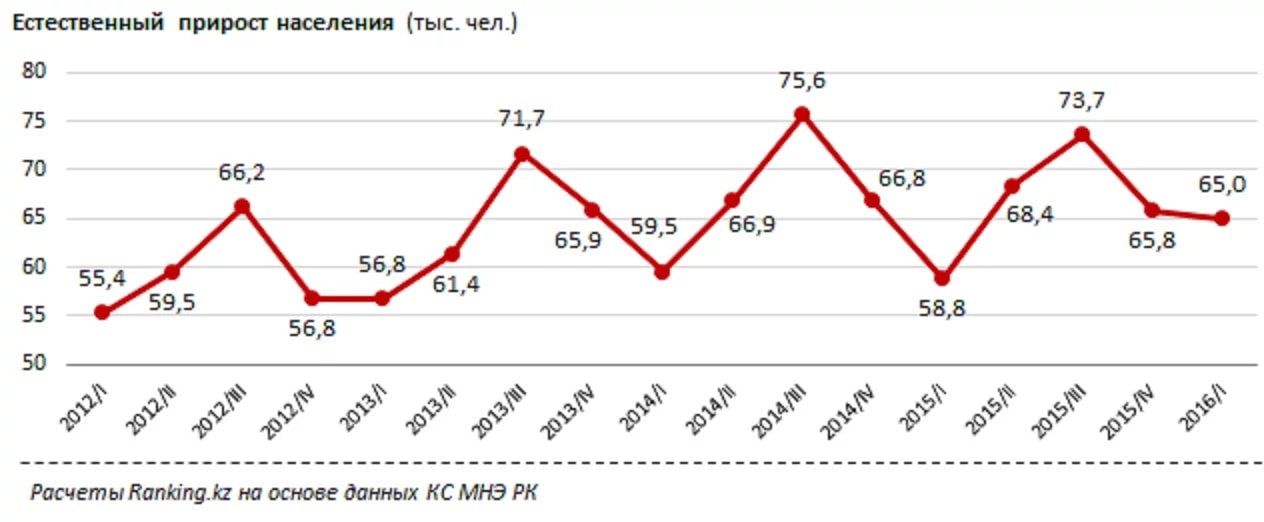 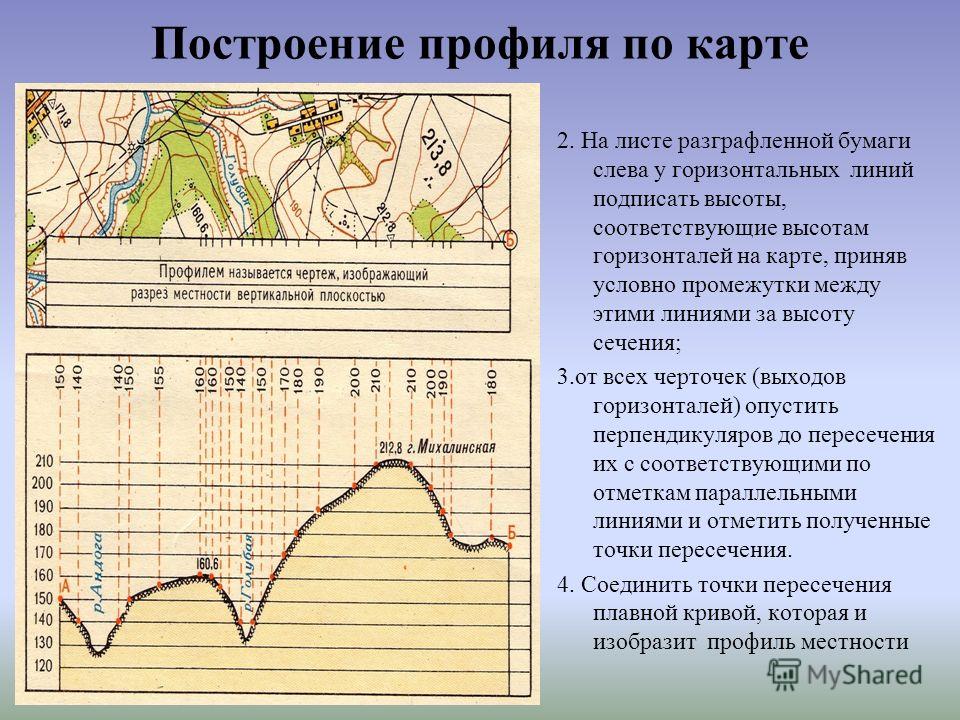 Приложение №2Цель обучения8.2.1.1 - составляет элементы дополнительной характеристики тематических карт: профиль, диаграммы, графики, таблицыКритерий оценивания Обучающийся  умеет обрабатывать информацию по  диаграммеумеет обрабатывать информацию по  таблицамустанавливает по графику интересующую информациюумеет работать с профилем Уровень мыслительных навыков:  применение Время выполнения 6 минут  Тест  по теме «Тематические карты и элементы их дополнительной характеристики»1. Используя диаграмму «Распределение суши Земли по материкам» ответь на вопросы: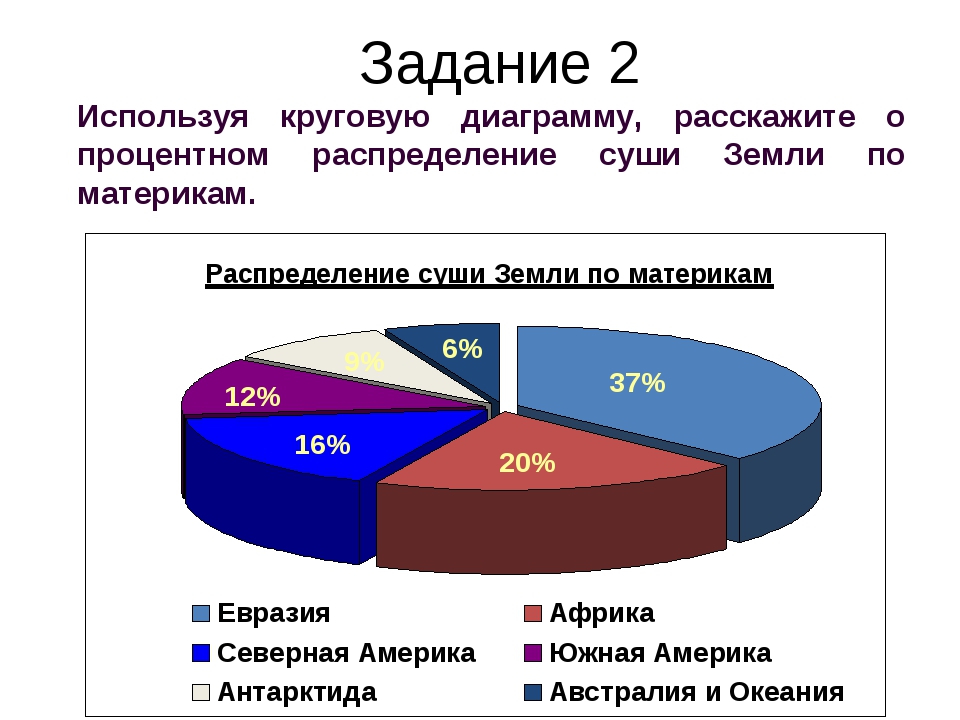 а) Сколько процентов суши  в Северной Америке?б) Сколько процентов суши  в Африке?2. Используя таблицу, приведенную ниже, ответьте на вопросы:а) какова температура в январе в муссонном климатеб) направление какого ветра преобладает летом в умеренно-континентальном  поясе?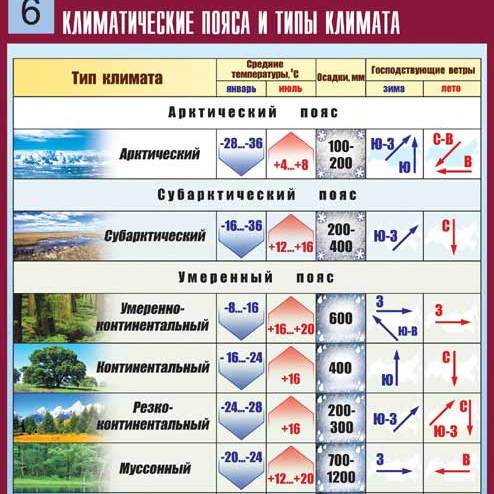 3.  Используя график, приведенный ниже,  ответьте на вопросы:а) какова самая высокая температура и в каком месяце?б)  какова самая низкая температура и в каком месяце?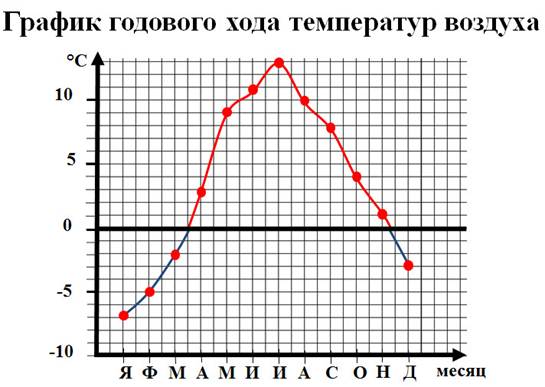 4. Какой график отражает изменение годового хода температур на экваторе?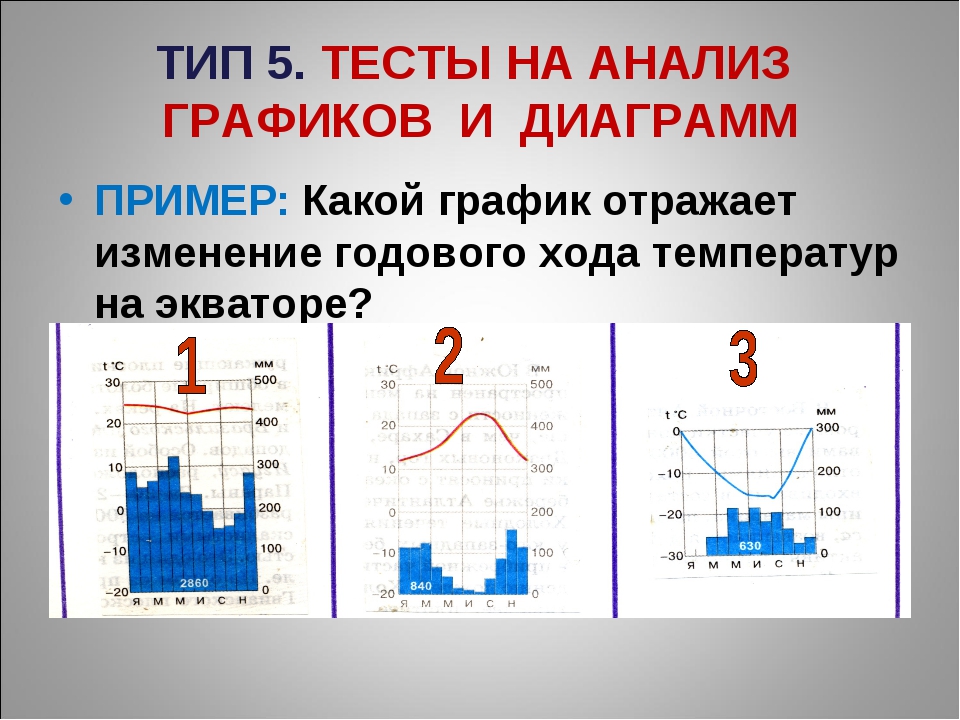 5. По предложенному профилю определите самое высокое место (в метрах)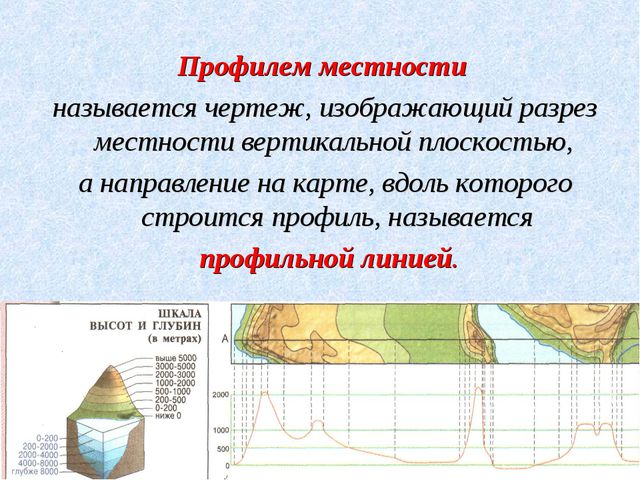 Раздел долгосрочного плана: Раздел 2. Картография и географические базы данныхРаздел долгосрочного плана: Раздел 2. Картография и географические базы данныхРаздел долгосрочного плана: Раздел 2. Картография и географические базы данныхШкола: КГУ ОСШ имени С. СейфуллинаШкола: КГУ ОСШ имени С. СейфуллинаШкола: КГУ ОСШ имени С. СейфуллинаШкола: КГУ ОСШ имени С. СейфуллинаШкола: КГУ ОСШ имени С. СейфуллинаДата:Дата:Дата:ФИО учителя:Жананов Н.Т.ФИО учителя:Жананов Н.Т.ФИО учителя:Жананов Н.Т.ФИО учителя:Жананов Н.Т.ФИО учителя:Жананов Н.Т.Класс: 8Класс: 8Класс: 8Количество присутствующих: Количество присутствующих: Количество присутствующих: Количество отсутствующих:Количество отсутствующих:Тема урокаТема урокаТема урокаТематические карты и элементы их дополнительной характеристикиТематические карты и элементы их дополнительной характеристикиТематические карты и элементы их дополнительной характеристикиТематические карты и элементы их дополнительной характеристикиТематические карты и элементы их дополнительной характеристикиЦели обучения, которые достигаются на данном  уроке (ссылка на учебную программу)Цели обучения, которые достигаются на данном  уроке (ссылка на учебную программу)Цели обучения, которые достигаются на данном  уроке (ссылка на учебную программу)8.2.1.1 - составляет элементы дополнительной характеристики тематических карт: профиль, диаграммы, графики, таблицы8.2.1.1 - составляет элементы дополнительной характеристики тематических карт: профиль, диаграммы, графики, таблицы8.2.1.1 - составляет элементы дополнительной характеристики тематических карт: профиль, диаграммы, графики, таблицы8.2.1.1 - составляет элементы дополнительной характеристики тематических карт: профиль, диаграммы, графики, таблицы8.2.1.1 - составляет элементы дополнительной характеристики тематических карт: профиль, диаграммы, графики, таблицыЦели урокаЦели урокаЦели урокадать определение тематической карты, картографической проекции, могут перечислить типы географических карт, могут перечислить специфические методы изображения (изолинии, способ качественного фона, способ знаков движения)описать группы тематических карт и их особенности,  объяснить главные элементы, характеризующие тематические карты; определять информацию по диаграммам, таблицам, графикамсоставлять профили, диаграммы, графики, таблицы;дать определение тематической карты, картографической проекции, могут перечислить типы географических карт, могут перечислить специфические методы изображения (изолинии, способ качественного фона, способ знаков движения)описать группы тематических карт и их особенности,  объяснить главные элементы, характеризующие тематические карты; определять информацию по диаграммам, таблицам, графикамсоставлять профили, диаграммы, графики, таблицы;дать определение тематической карты, картографической проекции, могут перечислить типы географических карт, могут перечислить специфические методы изображения (изолинии, способ качественного фона, способ знаков движения)описать группы тематических карт и их особенности,  объяснить главные элементы, характеризующие тематические карты; определять информацию по диаграммам, таблицам, графикамсоставлять профили, диаграммы, графики, таблицы;дать определение тематической карты, картографической проекции, могут перечислить типы географических карт, могут перечислить специфические методы изображения (изолинии, способ качественного фона, способ знаков движения)описать группы тематических карт и их особенности,  объяснить главные элементы, характеризующие тематические карты; определять информацию по диаграммам, таблицам, графикамсоставлять профили, диаграммы, графики, таблицы;дать определение тематической карты, картографической проекции, могут перечислить типы географических карт, могут перечислить специфические методы изображения (изолинии, способ качественного фона, способ знаков движения)описать группы тематических карт и их особенности,  объяснить главные элементы, характеризующие тематические карты; определять информацию по диаграммам, таблицам, графикамсоставлять профили, диаграммы, графики, таблицы;Критерии оцениванияКритерии оцениванияКритерии оцениванияЯзыковые целиЯзыковые целиЯзыковые целиПредметная лексика и терминология: тематическая карта, картографическая проекция, картографическое изображение, изолинии, способ качественного фона, способ знаков движенияСерия полезных фраз для диалога/письма:- Тематическая карта– это…- Картографическая проекция – это…- Картографическая генерализация – это…- Изобара – это..Предметная лексика и терминология: тематическая карта, картографическая проекция, картографическое изображение, изолинии, способ качественного фона, способ знаков движенияСерия полезных фраз для диалога/письма:- Тематическая карта– это…- Картографическая проекция – это…- Картографическая генерализация – это…- Изобара – это..Предметная лексика и терминология: тематическая карта, картографическая проекция, картографическое изображение, изолинии, способ качественного фона, способ знаков движенияСерия полезных фраз для диалога/письма:- Тематическая карта– это…- Картографическая проекция – это…- Картографическая генерализация – это…- Изобара – это..Предметная лексика и терминология: тематическая карта, картографическая проекция, картографическое изображение, изолинии, способ качественного фона, способ знаков движенияСерия полезных фраз для диалога/письма:- Тематическая карта– это…- Картографическая проекция – это…- Картографическая генерализация – это…- Изобара – это..Предметная лексика и терминология: тематическая карта, картографическая проекция, картографическое изображение, изолинии, способ качественного фона, способ знаков движенияСерия полезных фраз для диалога/письма:- Тематическая карта– это…- Картографическая проекция – это…- Картографическая генерализация – это…- Изобара – это..Привитие ценностей Привитие ценностей Привитие ценностей - в течение всего урока прививать открытость, сотрудничество;- развивать  национальное единство, мир и согласие в нашем обществе - развивать патриотические чувства, заботу о своем государстве- в течение всего урока прививать открытость, сотрудничество;- развивать  национальное единство, мир и согласие в нашем обществе - развивать патриотические чувства, заботу о своем государстве- в течение всего урока прививать открытость, сотрудничество;- развивать  национальное единство, мир и согласие в нашем обществе - развивать патриотические чувства, заботу о своем государстве- в течение всего урока прививать открытость, сотрудничество;- развивать  национальное единство, мир и согласие в нашем обществе - развивать патриотические чувства, заботу о своем государстве- в течение всего урока прививать открытость, сотрудничество;- развивать  национальное единство, мир и согласие в нашем обществе - развивать патриотические чувства, заботу о своем государствеМежпредметные связиМежпредметные связиМежпредметные связибиология (растительность, животный мир природных зон), математика (диаграмма, таблица, график), черчение (сечение, разрез), история (развитие картографии на Земле), физика (давление)биология (растительность, животный мир природных зон), математика (диаграмма, таблица, график), черчение (сечение, разрез), история (развитие картографии на Земле), физика (давление)биология (растительность, животный мир природных зон), математика (диаграмма, таблица, график), черчение (сечение, разрез), история (развитие картографии на Земле), физика (давление)биология (растительность, животный мир природных зон), математика (диаграмма, таблица, график), черчение (сечение, разрез), история (развитие картографии на Земле), физика (давление)биология (растительность, животный мир природных зон), математика (диаграмма, таблица, график), черчение (сечение, разрез), история (развитие картографии на Земле), физика (давление)Навыки использования ИКТ Навыки использования ИКТ Навыки использования ИКТ Использование презентации, видеоролика «Как построить профиль местности»Использование презентации, видеоролика «Как построить профиль местности»Использование презентации, видеоролика «Как построить профиль местности»Использование презентации, видеоролика «Как построить профиль местности»Использование презентации, видеоролика «Как построить профиль местности»Предварительные знанияПредварительные знанияПредварительные знанияУчащиеся обладают навыками работы с географическими картосхемамиУчащиеся обладают навыками работы с географическими картосхемамиУчащиеся обладают навыками работы с географическими картосхемамиУчащиеся обладают навыками работы с географическими картосхемамиУчащиеся обладают навыками работы с географическими картосхемамиХод урокаХод урокаХод урокаХод урокаХод урокаХод урокаХод урокаХод урокаЗапланированные этапы урокаЗапланированная деятельность на урокеЗапланированная деятельность на урокеЗапланированная деятельность на урокеЗапланированная деятельность на урокеЗапланированная деятельность на урокеЗапланированная деятельность на урокеРесурсыНачало урока 5 мин2 мин (И, П)Актуализация пройденных знаний. Прием: Продолжи фразу (по таксономии Блума: знание, понимание)Микроцель: вспомнить определение тематических карт, их характеристик1.Карта, на которой изображены природные зоны, называется…..(карта природных зон)2. Карта, на которой изображены страны и их столицы, называется…(политическая карта)3. Карта, на которой изображены особенные характеристики климата той или местности, называется…(климатической картой)4. Вертикальное сечение, разрез какого-либо участка земной поверхности, земной коры, гидросферы или атмосферы (профиль)5. Графическое представление данных линейными отрезками или геометрическими фигурами, позволяющими быстро оценить  соотношение нескольких величин (диаграмма)Дескрипторы:- учащийся дает определение карты природных зон, политической карты, климатической карты, профиля, диаграммыФО: самооценивание, взаимооценивание по правильным ответам на слайдеОпределение цели урока. Прием: ребус. Учащиеся определяют слово «Карта»Учитель: - Какова тема, цель нашего урока? - А где в жизни вы встречались с этим понятием «Карта»?Учитель вместе с учащимися составляет план урока (он заранее записан на обратной стороне доски, на слайде):ПЛАН 1.Понятие географической  карты. Типы карт2. Главные элементы, характеризующие тематические карты3. Специфические методы изображения.4.  Картографическая генерализация.5. Профиль, диаграммы, графики, таблицыДескрипторы: - учащийся определяет тему, цели урокаФО: лабораторное наблюдение, самооценивание (И, П)Актуализация пройденных знаний. Прием: Продолжи фразу (по таксономии Блума: знание, понимание)Микроцель: вспомнить определение тематических карт, их характеристик1.Карта, на которой изображены природные зоны, называется…..(карта природных зон)2. Карта, на которой изображены страны и их столицы, называется…(политическая карта)3. Карта, на которой изображены особенные характеристики климата той или местности, называется…(климатической картой)4. Вертикальное сечение, разрез какого-либо участка земной поверхности, земной коры, гидросферы или атмосферы (профиль)5. Графическое представление данных линейными отрезками или геометрическими фигурами, позволяющими быстро оценить  соотношение нескольких величин (диаграмма)Дескрипторы:- учащийся дает определение карты природных зон, политической карты, климатической карты, профиля, диаграммыФО: самооценивание, взаимооценивание по правильным ответам на слайдеОпределение цели урока. Прием: ребус. Учащиеся определяют слово «Карта»Учитель: - Какова тема, цель нашего урока? - А где в жизни вы встречались с этим понятием «Карта»?Учитель вместе с учащимися составляет план урока (он заранее записан на обратной стороне доски, на слайде):ПЛАН 1.Понятие географической  карты. Типы карт2. Главные элементы, характеризующие тематические карты3. Специфические методы изображения.4.  Картографическая генерализация.5. Профиль, диаграммы, графики, таблицыДескрипторы: - учащийся определяет тему, цели урокаФО: лабораторное наблюдение, самооценивание (И, П)Актуализация пройденных знаний. Прием: Продолжи фразу (по таксономии Блума: знание, понимание)Микроцель: вспомнить определение тематических карт, их характеристик1.Карта, на которой изображены природные зоны, называется…..(карта природных зон)2. Карта, на которой изображены страны и их столицы, называется…(политическая карта)3. Карта, на которой изображены особенные характеристики климата той или местности, называется…(климатической картой)4. Вертикальное сечение, разрез какого-либо участка земной поверхности, земной коры, гидросферы или атмосферы (профиль)5. Графическое представление данных линейными отрезками или геометрическими фигурами, позволяющими быстро оценить  соотношение нескольких величин (диаграмма)Дескрипторы:- учащийся дает определение карты природных зон, политической карты, климатической карты, профиля, диаграммыФО: самооценивание, взаимооценивание по правильным ответам на слайдеОпределение цели урока. Прием: ребус. Учащиеся определяют слово «Карта»Учитель: - Какова тема, цель нашего урока? - А где в жизни вы встречались с этим понятием «Карта»?Учитель вместе с учащимися составляет план урока (он заранее записан на обратной стороне доски, на слайде):ПЛАН 1.Понятие географической  карты. Типы карт2. Главные элементы, характеризующие тематические карты3. Специфические методы изображения.4.  Картографическая генерализация.5. Профиль, диаграммы, графики, таблицыДескрипторы: - учащийся определяет тему, цели урокаФО: лабораторное наблюдение, самооценивание (И, П)Актуализация пройденных знаний. Прием: Продолжи фразу (по таксономии Блума: знание, понимание)Микроцель: вспомнить определение тематических карт, их характеристик1.Карта, на которой изображены природные зоны, называется…..(карта природных зон)2. Карта, на которой изображены страны и их столицы, называется…(политическая карта)3. Карта, на которой изображены особенные характеристики климата той или местности, называется…(климатической картой)4. Вертикальное сечение, разрез какого-либо участка земной поверхности, земной коры, гидросферы или атмосферы (профиль)5. Графическое представление данных линейными отрезками или геометрическими фигурами, позволяющими быстро оценить  соотношение нескольких величин (диаграмма)Дескрипторы:- учащийся дает определение карты природных зон, политической карты, климатической карты, профиля, диаграммыФО: самооценивание, взаимооценивание по правильным ответам на слайдеОпределение цели урока. Прием: ребус. Учащиеся определяют слово «Карта»Учитель: - Какова тема, цель нашего урока? - А где в жизни вы встречались с этим понятием «Карта»?Учитель вместе с учащимися составляет план урока (он заранее записан на обратной стороне доски, на слайде):ПЛАН 1.Понятие географической  карты. Типы карт2. Главные элементы, характеризующие тематические карты3. Специфические методы изображения.4.  Картографическая генерализация.5. Профиль, диаграммы, графики, таблицыДескрипторы: - учащийся определяет тему, цели урокаФО: лабораторное наблюдение, самооценивание (И, П)Актуализация пройденных знаний. Прием: Продолжи фразу (по таксономии Блума: знание, понимание)Микроцель: вспомнить определение тематических карт, их характеристик1.Карта, на которой изображены природные зоны, называется…..(карта природных зон)2. Карта, на которой изображены страны и их столицы, называется…(политическая карта)3. Карта, на которой изображены особенные характеристики климата той или местности, называется…(климатической картой)4. Вертикальное сечение, разрез какого-либо участка земной поверхности, земной коры, гидросферы или атмосферы (профиль)5. Графическое представление данных линейными отрезками или геометрическими фигурами, позволяющими быстро оценить  соотношение нескольких величин (диаграмма)Дескрипторы:- учащийся дает определение карты природных зон, политической карты, климатической карты, профиля, диаграммыФО: самооценивание, взаимооценивание по правильным ответам на слайдеОпределение цели урока. Прием: ребус. Учащиеся определяют слово «Карта»Учитель: - Какова тема, цель нашего урока? - А где в жизни вы встречались с этим понятием «Карта»?Учитель вместе с учащимися составляет план урока (он заранее записан на обратной стороне доски, на слайде):ПЛАН 1.Понятие географической  карты. Типы карт2. Главные элементы, характеризующие тематические карты3. Специфические методы изображения.4.  Картографическая генерализация.5. Профиль, диаграммы, графики, таблицыДескрипторы: - учащийся определяет тему, цели урокаФО: лабораторное наблюдение, самооценивание (И, П)Актуализация пройденных знаний. Прием: Продолжи фразу (по таксономии Блума: знание, понимание)Микроцель: вспомнить определение тематических карт, их характеристик1.Карта, на которой изображены природные зоны, называется…..(карта природных зон)2. Карта, на которой изображены страны и их столицы, называется…(политическая карта)3. Карта, на которой изображены особенные характеристики климата той или местности, называется…(климатической картой)4. Вертикальное сечение, разрез какого-либо участка земной поверхности, земной коры, гидросферы или атмосферы (профиль)5. Графическое представление данных линейными отрезками или геометрическими фигурами, позволяющими быстро оценить  соотношение нескольких величин (диаграмма)Дескрипторы:- учащийся дает определение карты природных зон, политической карты, климатической карты, профиля, диаграммыФО: самооценивание, взаимооценивание по правильным ответам на слайдеОпределение цели урока. Прием: ребус. Учащиеся определяют слово «Карта»Учитель: - Какова тема, цель нашего урока? - А где в жизни вы встречались с этим понятием «Карта»?Учитель вместе с учащимися составляет план урока (он заранее записан на обратной стороне доски, на слайде):ПЛАН 1.Понятие географической  карты. Типы карт2. Главные элементы, характеризующие тематические карты3. Специфические методы изображения.4.  Картографическая генерализация.5. Профиль, диаграммы, графики, таблицыДескрипторы: - учащийся определяет тему, цели урокаФО: лабораторное наблюдение, самооцениваниеСлайдРебус на слово 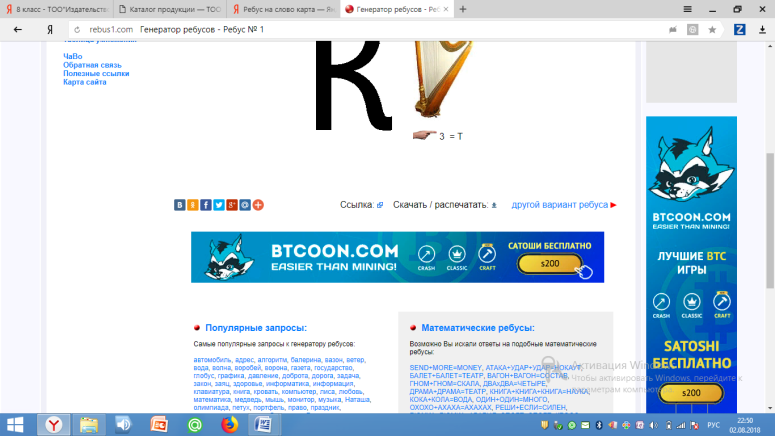 СлайдСередина урока2 мин5 мин15 мин3 мин6 мин(К) Учитель: Как изменялись карты на протяжении истории человечества?Первые чертежи земной поверхности появились раньше, чем зародилась письменность. В первобытном обществе эти чертежи были очень просты. На них указывали места охоты, главные дороги, реки. Истоки современной картографии следует искать в Древней Греции. Первое собрание карт было помещено в труде древнегреческого философа и астронома Клавдия Птолемея «География». С этих пор карты стали использоваться не только в научных, но и в практических целях (для сбора налогов, подсчета площадей и расстояний).За время существования картографии технология изготовления карт изменилась. Сначала их рисовали вручную на основе непосредственных измерений земной поверхности. В первой половине XX в. на помощь картографам пришла аэрофотосъемка. Сейчас картографическая информация поставляется в основном искусственными спутниками Земли, а обрабатывается автоматически с помощью компьютеров.(П, К) Работа над новым материалом. Прием: Маршрутный лист (по таксономии Блума: знание, понимание)Микроцель:  изучить ключевые термины, понятия новой темыМаршрутный лист1. Что такое географическая   карта. Типы карт.2. Главные элементы, характеризующие тематические карты3. Специфические методы изображения.4.  Картографическая генерализация.Дескрипторы: учащийся дает определение  тематической карты, картографической проекции, перечисляет типы географических карт, специфические методы изображения (изолинии, способ качественного фона, способ знаков движения) ФО: лабораторное наблюдение, самооценивание, взаимооцениваниеГрупповая работа. Работа над новым материалом.Прием: Зигзаг (По таксономии Блума: применение)Микроцель: применить на практике понятия диаграмма, профиль, таблицы, графики1 этап. Деление на группы происходит по счету 1-4. Под номером 1 должны быть сильные учащиеся. Дается 4 задания для соответствующего номера 1.  Составить профиль местности(задание по образцу)  между  городами Шымкент и Астана(для сильных учеников)2. Составить диаграмму развития приоритетных (на ваш взгляд) отраслей народного хозяйства, чтобы наш Казахстан вошел в 30 развитых стран.3. Построить график роста численности населения республики Казахстан за 2014-2018 год, используя ниже приведенные данные:2014 г – 17289000 ч2015 г – 17557000 ч2016 г – 17753000 ч2017 г – 18014000 ч2018 г – 18491782 ч4. Определить по таблицам годовое количество осадков, среднемесячные температуры июля и января, испаряемость и коэффициент увлажнения для различных районов Казахстана. Сделайте выводы. (Вывод: увлажнение в Петропавловске достаточное, в Астане недостаточное, в Усть-Каменогорске избыточное, в Актау - скудное.)2 этап. Учащиеся рассаживаются в группы экспертов (по номерам), каждая группа получает определенное задание, в группе изучают, составляют опорные схемы3 этап. Учащиеся возвращаются в домашние группы, по очереди рассказывают новый материал – взаимообучениеДескрипторы:- учащийся дает определение профиля, объясняет, как его строить;- учащийсястроит диаграмму, анализирует будущее экономики Казахстана;- учащийся строит график численности населения Казахстана за 2014-2018 г;- учащийся, используя данные таблицы, делает выводы об осадках в городах КазахстанаФО: наблюдение учителя, помощь учителя в зоне ЗБР, самооценивание, взаимооценивание (К) Просмотр видеоролика «Как построить профиль местности»Микроцель: закрепить навыки построения профиля местностиФО: самооценивание(И) Формативное оценивание. Работа с тестом (задание по таксономии Блума: применение)Микроцель: применить на практике умения работать с диаграммами, таблицами, графиками, профилем.ФО: самооценивание, критериальное оценивание, поднятая рукаУчитель после выполнения теста узнает по поднятым рукам качество выполнения теста(К) Учитель: Как изменялись карты на протяжении истории человечества?Первые чертежи земной поверхности появились раньше, чем зародилась письменность. В первобытном обществе эти чертежи были очень просты. На них указывали места охоты, главные дороги, реки. Истоки современной картографии следует искать в Древней Греции. Первое собрание карт было помещено в труде древнегреческого философа и астронома Клавдия Птолемея «География». С этих пор карты стали использоваться не только в научных, но и в практических целях (для сбора налогов, подсчета площадей и расстояний).За время существования картографии технология изготовления карт изменилась. Сначала их рисовали вручную на основе непосредственных измерений земной поверхности. В первой половине XX в. на помощь картографам пришла аэрофотосъемка. Сейчас картографическая информация поставляется в основном искусственными спутниками Земли, а обрабатывается автоматически с помощью компьютеров.(П, К) Работа над новым материалом. Прием: Маршрутный лист (по таксономии Блума: знание, понимание)Микроцель:  изучить ключевые термины, понятия новой темыМаршрутный лист1. Что такое географическая   карта. Типы карт.2. Главные элементы, характеризующие тематические карты3. Специфические методы изображения.4.  Картографическая генерализация.Дескрипторы: учащийся дает определение  тематической карты, картографической проекции, перечисляет типы географических карт, специфические методы изображения (изолинии, способ качественного фона, способ знаков движения) ФО: лабораторное наблюдение, самооценивание, взаимооцениваниеГрупповая работа. Работа над новым материалом.Прием: Зигзаг (По таксономии Блума: применение)Микроцель: применить на практике понятия диаграмма, профиль, таблицы, графики1 этап. Деление на группы происходит по счету 1-4. Под номером 1 должны быть сильные учащиеся. Дается 4 задания для соответствующего номера 1.  Составить профиль местности(задание по образцу)  между  городами Шымкент и Астана(для сильных учеников)2. Составить диаграмму развития приоритетных (на ваш взгляд) отраслей народного хозяйства, чтобы наш Казахстан вошел в 30 развитых стран.3. Построить график роста численности населения республики Казахстан за 2014-2018 год, используя ниже приведенные данные:2014 г – 17289000 ч2015 г – 17557000 ч2016 г – 17753000 ч2017 г – 18014000 ч2018 г – 18491782 ч4. Определить по таблицам годовое количество осадков, среднемесячные температуры июля и января, испаряемость и коэффициент увлажнения для различных районов Казахстана. Сделайте выводы. (Вывод: увлажнение в Петропавловске достаточное, в Астане недостаточное, в Усть-Каменогорске избыточное, в Актау - скудное.)2 этап. Учащиеся рассаживаются в группы экспертов (по номерам), каждая группа получает определенное задание, в группе изучают, составляют опорные схемы3 этап. Учащиеся возвращаются в домашние группы, по очереди рассказывают новый материал – взаимообучениеДескрипторы:- учащийся дает определение профиля, объясняет, как его строить;- учащийсястроит диаграмму, анализирует будущее экономики Казахстана;- учащийся строит график численности населения Казахстана за 2014-2018 г;- учащийся, используя данные таблицы, делает выводы об осадках в городах КазахстанаФО: наблюдение учителя, помощь учителя в зоне ЗБР, самооценивание, взаимооценивание (К) Просмотр видеоролика «Как построить профиль местности»Микроцель: закрепить навыки построения профиля местностиФО: самооценивание(И) Формативное оценивание. Работа с тестом (задание по таксономии Блума: применение)Микроцель: применить на практике умения работать с диаграммами, таблицами, графиками, профилем.ФО: самооценивание, критериальное оценивание, поднятая рукаУчитель после выполнения теста узнает по поднятым рукам качество выполнения теста(К) Учитель: Как изменялись карты на протяжении истории человечества?Первые чертежи земной поверхности появились раньше, чем зародилась письменность. В первобытном обществе эти чертежи были очень просты. На них указывали места охоты, главные дороги, реки. Истоки современной картографии следует искать в Древней Греции. Первое собрание карт было помещено в труде древнегреческого философа и астронома Клавдия Птолемея «География». С этих пор карты стали использоваться не только в научных, но и в практических целях (для сбора налогов, подсчета площадей и расстояний).За время существования картографии технология изготовления карт изменилась. Сначала их рисовали вручную на основе непосредственных измерений земной поверхности. В первой половине XX в. на помощь картографам пришла аэрофотосъемка. Сейчас картографическая информация поставляется в основном искусственными спутниками Земли, а обрабатывается автоматически с помощью компьютеров.(П, К) Работа над новым материалом. Прием: Маршрутный лист (по таксономии Блума: знание, понимание)Микроцель:  изучить ключевые термины, понятия новой темыМаршрутный лист1. Что такое географическая   карта. Типы карт.2. Главные элементы, характеризующие тематические карты3. Специфические методы изображения.4.  Картографическая генерализация.Дескрипторы: учащийся дает определение  тематической карты, картографической проекции, перечисляет типы географических карт, специфические методы изображения (изолинии, способ качественного фона, способ знаков движения) ФО: лабораторное наблюдение, самооценивание, взаимооцениваниеГрупповая работа. Работа над новым материалом.Прием: Зигзаг (По таксономии Блума: применение)Микроцель: применить на практике понятия диаграмма, профиль, таблицы, графики1 этап. Деление на группы происходит по счету 1-4. Под номером 1 должны быть сильные учащиеся. Дается 4 задания для соответствующего номера 1.  Составить профиль местности(задание по образцу)  между  городами Шымкент и Астана(для сильных учеников)2. Составить диаграмму развития приоритетных (на ваш взгляд) отраслей народного хозяйства, чтобы наш Казахстан вошел в 30 развитых стран.3. Построить график роста численности населения республики Казахстан за 2014-2018 год, используя ниже приведенные данные:2014 г – 17289000 ч2015 г – 17557000 ч2016 г – 17753000 ч2017 г – 18014000 ч2018 г – 18491782 ч4. Определить по таблицам годовое количество осадков, среднемесячные температуры июля и января, испаряемость и коэффициент увлажнения для различных районов Казахстана. Сделайте выводы. (Вывод: увлажнение в Петропавловске достаточное, в Астане недостаточное, в Усть-Каменогорске избыточное, в Актау - скудное.)2 этап. Учащиеся рассаживаются в группы экспертов (по номерам), каждая группа получает определенное задание, в группе изучают, составляют опорные схемы3 этап. Учащиеся возвращаются в домашние группы, по очереди рассказывают новый материал – взаимообучениеДескрипторы:- учащийся дает определение профиля, объясняет, как его строить;- учащийсястроит диаграмму, анализирует будущее экономики Казахстана;- учащийся строит график численности населения Казахстана за 2014-2018 г;- учащийся, используя данные таблицы, делает выводы об осадках в городах КазахстанаФО: наблюдение учителя, помощь учителя в зоне ЗБР, самооценивание, взаимооценивание (К) Просмотр видеоролика «Как построить профиль местности»Микроцель: закрепить навыки построения профиля местностиФО: самооценивание(И) Формативное оценивание. Работа с тестом (задание по таксономии Блума: применение)Микроцель: применить на практике умения работать с диаграммами, таблицами, графиками, профилем.ФО: самооценивание, критериальное оценивание, поднятая рукаУчитель после выполнения теста узнает по поднятым рукам качество выполнения теста(К) Учитель: Как изменялись карты на протяжении истории человечества?Первые чертежи земной поверхности появились раньше, чем зародилась письменность. В первобытном обществе эти чертежи были очень просты. На них указывали места охоты, главные дороги, реки. Истоки современной картографии следует искать в Древней Греции. Первое собрание карт было помещено в труде древнегреческого философа и астронома Клавдия Птолемея «География». С этих пор карты стали использоваться не только в научных, но и в практических целях (для сбора налогов, подсчета площадей и расстояний).За время существования картографии технология изготовления карт изменилась. Сначала их рисовали вручную на основе непосредственных измерений земной поверхности. В первой половине XX в. на помощь картографам пришла аэрофотосъемка. Сейчас картографическая информация поставляется в основном искусственными спутниками Земли, а обрабатывается автоматически с помощью компьютеров.(П, К) Работа над новым материалом. Прием: Маршрутный лист (по таксономии Блума: знание, понимание)Микроцель:  изучить ключевые термины, понятия новой темыМаршрутный лист1. Что такое географическая   карта. Типы карт.2. Главные элементы, характеризующие тематические карты3. Специфические методы изображения.4.  Картографическая генерализация.Дескрипторы: учащийся дает определение  тематической карты, картографической проекции, перечисляет типы географических карт, специфические методы изображения (изолинии, способ качественного фона, способ знаков движения) ФО: лабораторное наблюдение, самооценивание, взаимооцениваниеГрупповая работа. Работа над новым материалом.Прием: Зигзаг (По таксономии Блума: применение)Микроцель: применить на практике понятия диаграмма, профиль, таблицы, графики1 этап. Деление на группы происходит по счету 1-4. Под номером 1 должны быть сильные учащиеся. Дается 4 задания для соответствующего номера 1.  Составить профиль местности(задание по образцу)  между  городами Шымкент и Астана(для сильных учеников)2. Составить диаграмму развития приоритетных (на ваш взгляд) отраслей народного хозяйства, чтобы наш Казахстан вошел в 30 развитых стран.3. Построить график роста численности населения республики Казахстан за 2014-2018 год, используя ниже приведенные данные:2014 г – 17289000 ч2015 г – 17557000 ч2016 г – 17753000 ч2017 г – 18014000 ч2018 г – 18491782 ч4. Определить по таблицам годовое количество осадков, среднемесячные температуры июля и января, испаряемость и коэффициент увлажнения для различных районов Казахстана. Сделайте выводы. (Вывод: увлажнение в Петропавловске достаточное, в Астане недостаточное, в Усть-Каменогорске избыточное, в Актау - скудное.)2 этап. Учащиеся рассаживаются в группы экспертов (по номерам), каждая группа получает определенное задание, в группе изучают, составляют опорные схемы3 этап. Учащиеся возвращаются в домашние группы, по очереди рассказывают новый материал – взаимообучениеДескрипторы:- учащийся дает определение профиля, объясняет, как его строить;- учащийсястроит диаграмму, анализирует будущее экономики Казахстана;- учащийся строит график численности населения Казахстана за 2014-2018 г;- учащийся, используя данные таблицы, делает выводы об осадках в городах КазахстанаФО: наблюдение учителя, помощь учителя в зоне ЗБР, самооценивание, взаимооценивание (К) Просмотр видеоролика «Как построить профиль местности»Микроцель: закрепить навыки построения профиля местностиФО: самооценивание(И) Формативное оценивание. Работа с тестом (задание по таксономии Блума: применение)Микроцель: применить на практике умения работать с диаграммами, таблицами, графиками, профилем.ФО: самооценивание, критериальное оценивание, поднятая рукаУчитель после выполнения теста узнает по поднятым рукам качество выполнения теста(К) Учитель: Как изменялись карты на протяжении истории человечества?Первые чертежи земной поверхности появились раньше, чем зародилась письменность. В первобытном обществе эти чертежи были очень просты. На них указывали места охоты, главные дороги, реки. Истоки современной картографии следует искать в Древней Греции. Первое собрание карт было помещено в труде древнегреческого философа и астронома Клавдия Птолемея «География». С этих пор карты стали использоваться не только в научных, но и в практических целях (для сбора налогов, подсчета площадей и расстояний).За время существования картографии технология изготовления карт изменилась. Сначала их рисовали вручную на основе непосредственных измерений земной поверхности. В первой половине XX в. на помощь картографам пришла аэрофотосъемка. Сейчас картографическая информация поставляется в основном искусственными спутниками Земли, а обрабатывается автоматически с помощью компьютеров.(П, К) Работа над новым материалом. Прием: Маршрутный лист (по таксономии Блума: знание, понимание)Микроцель:  изучить ключевые термины, понятия новой темыМаршрутный лист1. Что такое географическая   карта. Типы карт.2. Главные элементы, характеризующие тематические карты3. Специфические методы изображения.4.  Картографическая генерализация.Дескрипторы: учащийся дает определение  тематической карты, картографической проекции, перечисляет типы географических карт, специфические методы изображения (изолинии, способ качественного фона, способ знаков движения) ФО: лабораторное наблюдение, самооценивание, взаимооцениваниеГрупповая работа. Работа над новым материалом.Прием: Зигзаг (По таксономии Блума: применение)Микроцель: применить на практике понятия диаграмма, профиль, таблицы, графики1 этап. Деление на группы происходит по счету 1-4. Под номером 1 должны быть сильные учащиеся. Дается 4 задания для соответствующего номера 1.  Составить профиль местности(задание по образцу)  между  городами Шымкент и Астана(для сильных учеников)2. Составить диаграмму развития приоритетных (на ваш взгляд) отраслей народного хозяйства, чтобы наш Казахстан вошел в 30 развитых стран.3. Построить график роста численности населения республики Казахстан за 2014-2018 год, используя ниже приведенные данные:2014 г – 17289000 ч2015 г – 17557000 ч2016 г – 17753000 ч2017 г – 18014000 ч2018 г – 18491782 ч4. Определить по таблицам годовое количество осадков, среднемесячные температуры июля и января, испаряемость и коэффициент увлажнения для различных районов Казахстана. Сделайте выводы. (Вывод: увлажнение в Петропавловске достаточное, в Астане недостаточное, в Усть-Каменогорске избыточное, в Актау - скудное.)2 этап. Учащиеся рассаживаются в группы экспертов (по номерам), каждая группа получает определенное задание, в группе изучают, составляют опорные схемы3 этап. Учащиеся возвращаются в домашние группы, по очереди рассказывают новый материал – взаимообучениеДескрипторы:- учащийся дает определение профиля, объясняет, как его строить;- учащийсястроит диаграмму, анализирует будущее экономики Казахстана;- учащийся строит график численности населения Казахстана за 2014-2018 г;- учащийся, используя данные таблицы, делает выводы об осадках в городах КазахстанаФО: наблюдение учителя, помощь учителя в зоне ЗБР, самооценивание, взаимооценивание (К) Просмотр видеоролика «Как построить профиль местности»Микроцель: закрепить навыки построения профиля местностиФО: самооценивание(И) Формативное оценивание. Работа с тестом (задание по таксономии Блума: применение)Микроцель: применить на практике умения работать с диаграммами, таблицами, графиками, профилем.ФО: самооценивание, критериальное оценивание, поднятая рукаУчитель после выполнения теста узнает по поднятым рукам качество выполнения теста(К) Учитель: Как изменялись карты на протяжении истории человечества?Первые чертежи земной поверхности появились раньше, чем зародилась письменность. В первобытном обществе эти чертежи были очень просты. На них указывали места охоты, главные дороги, реки. Истоки современной картографии следует искать в Древней Греции. Первое собрание карт было помещено в труде древнегреческого философа и астронома Клавдия Птолемея «География». С этих пор карты стали использоваться не только в научных, но и в практических целях (для сбора налогов, подсчета площадей и расстояний).За время существования картографии технология изготовления карт изменилась. Сначала их рисовали вручную на основе непосредственных измерений земной поверхности. В первой половине XX в. на помощь картографам пришла аэрофотосъемка. Сейчас картографическая информация поставляется в основном искусственными спутниками Земли, а обрабатывается автоматически с помощью компьютеров.(П, К) Работа над новым материалом. Прием: Маршрутный лист (по таксономии Блума: знание, понимание)Микроцель:  изучить ключевые термины, понятия новой темыМаршрутный лист1. Что такое географическая   карта. Типы карт.2. Главные элементы, характеризующие тематические карты3. Специфические методы изображения.4.  Картографическая генерализация.Дескрипторы: учащийся дает определение  тематической карты, картографической проекции, перечисляет типы географических карт, специфические методы изображения (изолинии, способ качественного фона, способ знаков движения) ФО: лабораторное наблюдение, самооценивание, взаимооцениваниеГрупповая работа. Работа над новым материалом.Прием: Зигзаг (По таксономии Блума: применение)Микроцель: применить на практике понятия диаграмма, профиль, таблицы, графики1 этап. Деление на группы происходит по счету 1-4. Под номером 1 должны быть сильные учащиеся. Дается 4 задания для соответствующего номера 1.  Составить профиль местности(задание по образцу)  между  городами Шымкент и Астана(для сильных учеников)2. Составить диаграмму развития приоритетных (на ваш взгляд) отраслей народного хозяйства, чтобы наш Казахстан вошел в 30 развитых стран.3. Построить график роста численности населения республики Казахстан за 2014-2018 год, используя ниже приведенные данные:2014 г – 17289000 ч2015 г – 17557000 ч2016 г – 17753000 ч2017 г – 18014000 ч2018 г – 18491782 ч4. Определить по таблицам годовое количество осадков, среднемесячные температуры июля и января, испаряемость и коэффициент увлажнения для различных районов Казахстана. Сделайте выводы. (Вывод: увлажнение в Петропавловске достаточное, в Астане недостаточное, в Усть-Каменогорске избыточное, в Актау - скудное.)2 этап. Учащиеся рассаживаются в группы экспертов (по номерам), каждая группа получает определенное задание, в группе изучают, составляют опорные схемы3 этап. Учащиеся возвращаются в домашние группы, по очереди рассказывают новый материал – взаимообучениеДескрипторы:- учащийся дает определение профиля, объясняет, как его строить;- учащийсястроит диаграмму, анализирует будущее экономики Казахстана;- учащийся строит график численности населения Казахстана за 2014-2018 г;- учащийся, используя данные таблицы, делает выводы об осадках в городах КазахстанаФО: наблюдение учителя, помощь учителя в зоне ЗБР, самооценивание, взаимооценивание (К) Просмотр видеоролика «Как построить профиль местности»Микроцель: закрепить навыки построения профиля местностиФО: самооценивание(И) Формативное оценивание. Работа с тестом (задание по таксономии Блума: применение)Микроцель: применить на практике умения работать с диаграммами, таблицами, графиками, профилем.ФО: самооценивание, критериальное оценивание, поднятая рукаУчитель после выполнения теста узнает по поднятым рукам качество выполнения тестаУчебник географииСлайды с правильными ответамиПриложение №ВидеороликПриложение № 2Конец урока (2 мин) Рефлексия.Прием: Микрофон
Микроцель: произвести самооценку своего участия на уроке, установить обратную связь для дальнейшего роста учащегосяУчащиеся отвечают на вопросы: Что нового изучили на уроке?  Что было трудным? Кто вам помог усвоить новый материал? Кому бы вы сегодня вручили медаль «Самый лучший ученик»?Домашнее задание:§6Рефлексия.Прием: Микрофон
Микроцель: произвести самооценку своего участия на уроке, установить обратную связь для дальнейшего роста учащегосяУчащиеся отвечают на вопросы: Что нового изучили на уроке?  Что было трудным? Кто вам помог усвоить новый материал? Кому бы вы сегодня вручили медаль «Самый лучший ученик»?Домашнее задание:§6Рефлексия.Прием: Микрофон
Микроцель: произвести самооценку своего участия на уроке, установить обратную связь для дальнейшего роста учащегосяУчащиеся отвечают на вопросы: Что нового изучили на уроке?  Что было трудным? Кто вам помог усвоить новый материал? Кому бы вы сегодня вручили медаль «Самый лучший ученик»?Домашнее задание:§6Рефлексия.Прием: Микрофон
Микроцель: произвести самооценку своего участия на уроке, установить обратную связь для дальнейшего роста учащегосяУчащиеся отвечают на вопросы: Что нового изучили на уроке?  Что было трудным? Кто вам помог усвоить новый материал? Кому бы вы сегодня вручили медаль «Самый лучший ученик»?Домашнее задание:§6Рефлексия.Прием: Микрофон
Микроцель: произвести самооценку своего участия на уроке, установить обратную связь для дальнейшего роста учащегосяУчащиеся отвечают на вопросы: Что нового изучили на уроке?  Что было трудным? Кто вам помог усвоить новый материал? Кому бы вы сегодня вручили медаль «Самый лучший ученик»?Домашнее задание:§6Рефлексия.Прием: Микрофон
Микроцель: произвести самооценку своего участия на уроке, установить обратную связь для дальнейшего роста учащегосяУчащиеся отвечают на вопросы: Что нового изучили на уроке?  Что было трудным? Кто вам помог усвоить новый материал? Кому бы вы сегодня вручили медаль «Самый лучший ученик»?Домашнее задание:§6Микрофон, медаль«Самый лучший ученик»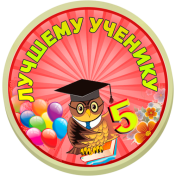 Дополнительная информацияДополнительная информацияДополнительная информацияДополнительная информацияДополнительная информацияДополнительная информацияДополнительная информацияДополнительная информацияДифференциация – каким образом Вы планируете оказать больше поддержки? Какие задачи Вы планируете поставить перед более способными учащимися?Дифференциация – каким образом Вы планируете оказать больше поддержки? Какие задачи Вы планируете поставить перед более способными учащимися?Оценивание – как Вы планируете проверить уровень усвоения материала учащимися?Оценивание – как Вы планируете проверить уровень усвоения материала учащимися?Оценивание – как Вы планируете проверить уровень усвоения материала учащимися?Здоровье и соблюдение техники безопасности

Здоровье и соблюдение техники безопасности

Здоровье и соблюдение техники безопасности

На уроке запланированы различные формы работы, задания подобраны дифференцированно с учетом возрастных особенностей. Каждая группа учащихся будет выполнять посильное  задание. Для талантливых и одаренных предусмотрено более сложное задание при групповой работе (создать профиль местности), при работе с тестами. Кроме этого, учащимся предоставляется возможность развития своих лидерских качеств на всех этапах урока.  Сильные учащиеся будут оказывать помощь слабым. Учитель на протяжении всего урока использует личностно-ориентированный подход, используя ЗБР.На уроке запланированы различные формы работы, задания подобраны дифференцированно с учетом возрастных особенностей. Каждая группа учащихся будет выполнять посильное  задание. Для талантливых и одаренных предусмотрено более сложное задание при групповой работе (создать профиль местности), при работе с тестами. Кроме этого, учащимся предоставляется возможность развития своих лидерских качеств на всех этапах урока.  Сильные учащиеся будут оказывать помощь слабым. Учитель на протяжении всего урока использует личностно-ориентированный подход, используя ЗБР.Формативное оценивание: похвала, самооценивание, взаимооценивание,критериальное оценивание теста, медаль «Самый лучший ученик». Учитель делает оценку о степени усвоения материала по лабораторным наблюдениям за учащимися, по ответам на вопросы, по ответам на тесты.Формативное оценивание: похвала, самооценивание, взаимооценивание,критериальное оценивание теста, медаль «Самый лучший ученик». Учитель делает оценку о степени усвоения материала по лабораторным наблюдениям за учащимися, по ответам на вопросы, по ответам на тесты.Формативное оценивание: похвала, самооценивание, взаимооценивание,критериальное оценивание теста, медаль «Самый лучший ученик». Учитель делает оценку о степени усвоения материала по лабораторным наблюдениям за учащимися, по ответам на вопросы, по ответам на тесты.Учащимся предложены различные формы работы, что снимет психологическую нагрузку на уроке. Учащимся предоставлены комфортные условия: могут смело высказывать свои мнения, перемещаться по классу.Учащимся предложены различные формы работы, что снимет психологическую нагрузку на уроке. Учащимся предоставлены комфортные условия: могут смело высказывать свои мнения, перемещаться по классу.Учащимся предложены различные формы работы, что снимет психологическую нагрузку на уроке. Учащимся предоставлены комфортные условия: могут смело высказывать свои мнения, перемещаться по классу.Рефлексия по урокуБыли ли цели урока/цели обучения реалистичными? Все ли учащиеся достигли ЦО?Если нет, то почему?Правильно ли проведена дифференциация на уроке? Выдержаны ли были временные этапы урока? Какие отступления были от плана урока и почему?Рефлексия по урокуБыли ли цели урока/цели обучения реалистичными? Все ли учащиеся достигли ЦО?Если нет, то почему?Правильно ли проведена дифференциация на уроке? Выдержаны ли были временные этапы урока? Какие отступления были от плана урока и почему?Рефлексия по урокуБыли ли цели урока/цели обучения реалистичными? Все ли учащиеся достигли ЦО?Если нет, то почему?Правильно ли проведена дифференциация на уроке? Выдержаны ли были временные этапы урока? Какие отступления были от плана урока и почему?Рефлексия по урокуБыли ли цели урока/цели обучения реалистичными? Все ли учащиеся достигли ЦО?Если нет, то почему?Правильно ли проведена дифференциация на уроке? Выдержаны ли были временные этапы урока? Какие отступления были от плана урока и почему?Рефлексия по урокуБыли ли цели урока/цели обучения реалистичными? Все ли учащиеся достигли ЦО?Если нет, то почему?Правильно ли проведена дифференциация на уроке? Выдержаны ли были временные этапы урока? Какие отступления были от плана урока и почему? Поставленная цель на уроке реалистична, проверена наSMART –цель.      На уроке запланированы различные формы работы: индивидуальная, коллективная,  групповая, парная. Одна форма работы сменяется другой, разнообразные задания должны заинтересовать учащихся, мотивировать на их выполнение.             На стадии вызова(прием «Ребус») будет определена  тема, цель, задачи урока.  Прием «Продолжи фразу» активизирует знания  учащихсяпо картосхемам.     На стадии осмысления при работе с текстом предложено найти ответы на ключевые фразы новой темы (прием «Маршрутный лист»). Это решит сразу несколько проблем: развитие умения учащихся быстро находить ответы в учебнике,  их самостоятельности, творческого подхода при решении поставленных задач.Практическое применение своих знаний произойдет при групповой работе «Зигзаг».Окончательный вывод о том, что учащиеся усвоили тему, будет  сделан после проведения разноуровневого теста. Задания подобраны в соответствии с пройденной темой на уроке и уровня развития каждого ученика.      Рефлексия, проведенная каждым  учащимся (прием «Микрофон»), позволит учащемуся произвести самооценку своей деятельности и взаимооценку учащихся (награждение медалью), выделить главные моменты урока.     Временные рамки на протяжении всего урока должны быть выдержаны, так как составлены с учетом возрастных особенностей и степени сложности заданий.  Поставленная цель на уроке реалистична, проверена наSMART –цель.      На уроке запланированы различные формы работы: индивидуальная, коллективная,  групповая, парная. Одна форма работы сменяется другой, разнообразные задания должны заинтересовать учащихся, мотивировать на их выполнение.             На стадии вызова(прием «Ребус») будет определена  тема, цель, задачи урока.  Прием «Продолжи фразу» активизирует знания  учащихсяпо картосхемам.     На стадии осмысления при работе с текстом предложено найти ответы на ключевые фразы новой темы (прием «Маршрутный лист»). Это решит сразу несколько проблем: развитие умения учащихся быстро находить ответы в учебнике,  их самостоятельности, творческого подхода при решении поставленных задач.Практическое применение своих знаний произойдет при групповой работе «Зигзаг».Окончательный вывод о том, что учащиеся усвоили тему, будет  сделан после проведения разноуровневого теста. Задания подобраны в соответствии с пройденной темой на уроке и уровня развития каждого ученика.      Рефлексия, проведенная каждым  учащимся (прием «Микрофон»), позволит учащемуся произвести самооценку своей деятельности и взаимооценку учащихся (награждение медалью), выделить главные моменты урока.     Временные рамки на протяжении всего урока должны быть выдержаны, так как составлены с учетом возрастных особенностей и степени сложности заданий.  Поставленная цель на уроке реалистична, проверена наSMART –цель.      На уроке запланированы различные формы работы: индивидуальная, коллективная,  групповая, парная. Одна форма работы сменяется другой, разнообразные задания должны заинтересовать учащихся, мотивировать на их выполнение.             На стадии вызова(прием «Ребус») будет определена  тема, цель, задачи урока.  Прием «Продолжи фразу» активизирует знания  учащихсяпо картосхемам.     На стадии осмысления при работе с текстом предложено найти ответы на ключевые фразы новой темы (прием «Маршрутный лист»). Это решит сразу несколько проблем: развитие умения учащихся быстро находить ответы в учебнике,  их самостоятельности, творческого подхода при решении поставленных задач.Практическое применение своих знаний произойдет при групповой работе «Зигзаг».Окончательный вывод о том, что учащиеся усвоили тему, будет  сделан после проведения разноуровневого теста. Задания подобраны в соответствии с пройденной темой на уроке и уровня развития каждого ученика.      Рефлексия, проведенная каждым  учащимся (прием «Микрофон»), позволит учащемуся произвести самооценку своей деятельности и взаимооценку учащихся (награждение медалью), выделить главные моменты урока.     Временные рамки на протяжении всего урока должны быть выдержаны, так как составлены с учетом возрастных особенностей и степени сложности заданий.  Поставленная цель на уроке реалистична, проверена наSMART –цель.      На уроке запланированы различные формы работы: индивидуальная, коллективная,  групповая, парная. Одна форма работы сменяется другой, разнообразные задания должны заинтересовать учащихся, мотивировать на их выполнение.             На стадии вызова(прием «Ребус») будет определена  тема, цель, задачи урока.  Прием «Продолжи фразу» активизирует знания  учащихсяпо картосхемам.     На стадии осмысления при работе с текстом предложено найти ответы на ключевые фразы новой темы (прием «Маршрутный лист»). Это решит сразу несколько проблем: развитие умения учащихся быстро находить ответы в учебнике,  их самостоятельности, творческого подхода при решении поставленных задач.Практическое применение своих знаний произойдет при групповой работе «Зигзаг».Окончательный вывод о том, что учащиеся усвоили тему, будет  сделан после проведения разноуровневого теста. Задания подобраны в соответствии с пройденной темой на уроке и уровня развития каждого ученика.      Рефлексия, проведенная каждым  учащимся (прием «Микрофон»), позволит учащемуся произвести самооценку своей деятельности и взаимооценку учащихся (награждение медалью), выделить главные моменты урока.     Временные рамки на протяжении всего урока должны быть выдержаны, так как составлены с учетом возрастных особенностей и степени сложности заданий.  Поставленная цель на уроке реалистична, проверена наSMART –цель.      На уроке запланированы различные формы работы: индивидуальная, коллективная,  групповая, парная. Одна форма работы сменяется другой, разнообразные задания должны заинтересовать учащихся, мотивировать на их выполнение.             На стадии вызова(прием «Ребус») будет определена  тема, цель, задачи урока.  Прием «Продолжи фразу» активизирует знания  учащихсяпо картосхемам.     На стадии осмысления при работе с текстом предложено найти ответы на ключевые фразы новой темы (прием «Маршрутный лист»). Это решит сразу несколько проблем: развитие умения учащихся быстро находить ответы в учебнике,  их самостоятельности, творческого подхода при решении поставленных задач.Практическое применение своих знаний произойдет при групповой работе «Зигзаг».Окончательный вывод о том, что учащиеся усвоили тему, будет  сделан после проведения разноуровневого теста. Задания подобраны в соответствии с пройденной темой на уроке и уровня развития каждого ученика.      Рефлексия, проведенная каждым  учащимся (прием «Микрофон»), позволит учащемуся произвести самооценку своей деятельности и взаимооценку учащихся (награждение медалью), выделить главные моменты урока.     Временные рамки на протяжении всего урока должны быть выдержаны, так как составлены с учетом возрастных особенностей и степени сложности заданий. Общая оценкаКакие два аспекта урока прошли хорошо (подумайте как о преподавании, так и об обучении)?1:Прием «Продолжи фразу».2: ЗигзагЧто могло бы способствовать улучшению урока (подумайте как о преподавании, так и об обучении)?1: Дать больше возможности учащимся говорить свои идеи и мысли.2: Развитие речи учащихсяЧто я выявил(а) за время урока о классе или достижениях/трудностях отдельных учеников, на что необходимо обратить внимание на последующих уроках?На следующем уроке предложить задания на создание профиля, работы с изолиниями. Талантливым и одаренным предложить создать презентацию об элементах дополнительных характеристик тематических картОбщая оценкаКакие два аспекта урока прошли хорошо (подумайте как о преподавании, так и об обучении)?1:Прием «Продолжи фразу».2: ЗигзагЧто могло бы способствовать улучшению урока (подумайте как о преподавании, так и об обучении)?1: Дать больше возможности учащимся говорить свои идеи и мысли.2: Развитие речи учащихсяЧто я выявил(а) за время урока о классе или достижениях/трудностях отдельных учеников, на что необходимо обратить внимание на последующих уроках?На следующем уроке предложить задания на создание профиля, работы с изолиниями. Талантливым и одаренным предложить создать презентацию об элементах дополнительных характеристик тематических картОбщая оценкаКакие два аспекта урока прошли хорошо (подумайте как о преподавании, так и об обучении)?1:Прием «Продолжи фразу».2: ЗигзагЧто могло бы способствовать улучшению урока (подумайте как о преподавании, так и об обучении)?1: Дать больше возможности учащимся говорить свои идеи и мысли.2: Развитие речи учащихсяЧто я выявил(а) за время урока о классе или достижениях/трудностях отдельных учеников, на что необходимо обратить внимание на последующих уроках?На следующем уроке предложить задания на создание профиля, работы с изолиниями. Талантливым и одаренным предложить создать презентацию об элементах дополнительных характеристик тематических картОбщая оценкаКакие два аспекта урока прошли хорошо (подумайте как о преподавании, так и об обучении)?1:Прием «Продолжи фразу».2: ЗигзагЧто могло бы способствовать улучшению урока (подумайте как о преподавании, так и об обучении)?1: Дать больше возможности учащимся говорить свои идеи и мысли.2: Развитие речи учащихсяЧто я выявил(а) за время урока о классе или достижениях/трудностях отдельных учеников, на что необходимо обратить внимание на последующих уроках?На следующем уроке предложить задания на создание профиля, работы с изолиниями. Талантливым и одаренным предложить создать презентацию об элементах дополнительных характеристик тематических картОбщая оценкаКакие два аспекта урока прошли хорошо (подумайте как о преподавании, так и об обучении)?1:Прием «Продолжи фразу».2: ЗигзагЧто могло бы способствовать улучшению урока (подумайте как о преподавании, так и об обучении)?1: Дать больше возможности учащимся говорить свои идеи и мысли.2: Развитие речи учащихсяЧто я выявил(а) за время урока о классе или достижениях/трудностях отдельных учеников, на что необходимо обратить внимание на последующих уроках?На следующем уроке предложить задания на создание профиля, работы с изолиниями. Талантливым и одаренным предложить создать презентацию об элементах дополнительных характеристик тематических картОбщая оценкаКакие два аспекта урока прошли хорошо (подумайте как о преподавании, так и об обучении)?1:Прием «Продолжи фразу».2: ЗигзагЧто могло бы способствовать улучшению урока (подумайте как о преподавании, так и об обучении)?1: Дать больше возможности учащимся говорить свои идеи и мысли.2: Развитие речи учащихсяЧто я выявил(а) за время урока о классе или достижениях/трудностях отдельных учеников, на что необходимо обратить внимание на последующих уроках?На следующем уроке предложить задания на создание профиля, работы с изолиниями. Талантливым и одаренным предложить создать презентацию об элементах дополнительных характеристик тематических картОбщая оценкаКакие два аспекта урока прошли хорошо (подумайте как о преподавании, так и об обучении)?1:Прием «Продолжи фразу».2: ЗигзагЧто могло бы способствовать улучшению урока (подумайте как о преподавании, так и об обучении)?1: Дать больше возможности учащимся говорить свои идеи и мысли.2: Развитие речи учащихсяЧто я выявил(а) за время урока о классе или достижениях/трудностях отдельных учеников, на что необходимо обратить внимание на последующих уроках?На следующем уроке предложить задания на создание профиля, работы с изолиниями. Талантливым и одаренным предложить создать презентацию об элементах дополнительных характеристик тематических картОбщая оценкаКакие два аспекта урока прошли хорошо (подумайте как о преподавании, так и об обучении)?1:Прием «Продолжи фразу».2: ЗигзагЧто могло бы способствовать улучшению урока (подумайте как о преподавании, так и об обучении)?1: Дать больше возможности учащимся говорить свои идеи и мысли.2: Развитие речи учащихсяЧто я выявил(а) за время урока о классе или достижениях/трудностях отдельных учеников, на что необходимо обратить внимание на последующих уроках?На следующем уроке предложить задания на создание профиля, работы с изолиниями. Талантливым и одаренным предложить создать презентацию об элементах дополнительных характеристик тематических картОбщая оценкаКакие два аспекта урока прошли хорошо (подумайте как о преподавании, так и об обучении)?1:Прием «Продолжи фразу».2: ЗигзагЧто могло бы способствовать улучшению урока (подумайте как о преподавании, так и об обучении)?1: Дать больше возможности учащимся говорить свои идеи и мысли.2: Развитие речи учащихсяЧто я выявил(а) за время урока о классе или достижениях/трудностях отдельных учеников, на что необходимо обратить внимание на последующих уроках?На следующем уроке предложить задания на создание профиля, работы с изолиниями. Талантливым и одаренным предложить создать презентацию об элементах дополнительных характеристик тематических картОбщая оценкаКакие два аспекта урока прошли хорошо (подумайте как о преподавании, так и об обучении)?1:Прием «Продолжи фразу».2: ЗигзагЧто могло бы способствовать улучшению урока (подумайте как о преподавании, так и об обучении)?1: Дать больше возможности учащимся говорить свои идеи и мысли.2: Развитие речи учащихсяЧто я выявил(а) за время урока о классе или достижениях/трудностях отдельных учеников, на что необходимо обратить внимание на последующих уроках?На следующем уроке предложить задания на создание профиля, работы с изолиниями. Талантливым и одаренным предложить создать презентацию об элементах дополнительных характеристик тематических картГородСуммарнаяТемп-ра июляТемп-pa январяГод. кол-во осадковИспаряемостьКоэф. увл. О/ИПетропавловск9018  п-185005001Астана10020-183004500,8Усть-Каменогорск12018-188006001,3Актау13028-42009000,2Критерийоценивания№заданияДескрипторБаллКритерийоцениванияОбучающийсяБаллумеет обрабатывать информацию по  диаграмме1а) 16 %1умеет обрабатывать информацию по  диаграмме1Б) 20 %1умеет обрабатывать информацию по  таблицам2А) -20 -241умеет обрабатывать информацию по  таблицам2Б) запад1устанавливает по графику интересующую информацию3а) 13в июле1устанавливает по графику интересующую информацию3Б)-7 в январе1устанавливает по графику интересующую информацию411умеет работать с профилем5Выше 5000 м 1Всего баллов8